Veuillez remplir également le formulaire “Inscription en tant qu’électeur”. (majeurs)*obligatoire à remplirNuméro Registre national (si connu) : .. -  - *Sexe :  M  F *Nom, prénoms : …………………………………………………………………………………………………………………………………………….(Pour un nouveau-né : Vous mentionnez le nom comme indiqué sur l’acte de naissance. Si vous n’êtes pas d’accord, veuillez en informer le consulat.)
*Date de naissance : ………………………………………………………………………………………………………………………………………*Lieu de naissance (ville et pays) : ……………………………………………………………………………………………………………….
*Adresse & pays de résidence : …………………………………………………………………………………………………………………..……………………………………………………………………………………………………………………………………………………………………………..Code postal : ………………………………………………..  Commune/ Ville : ……………….…………..………………….…….……………Pays : ……………………………………………………………   Téléphone : …………………………………………………………………………………………………………………………………………………………GSM : ………………………………………………………………………………………………………………………………………………………………….*E-mail : …………………………………………………………………………………………………………………………………………………………….(Pour des mineurs : remplir contacts des parents)Adresse boîte postale : ………………………………………………………………………………………………………………………………….
…………………………………………………………………………….……………………………………………………………………………………………….Profession : ………………………………………………………………………………………………………………………………………………………Employeur : …………………………………………………………………………………………………………………………………………………………E-mail travail : ……………………………………………………………………………………………………………………………………………………Téléphone travail : ……………………………………………………………………………………………………………………………………………..*Nationalité : BelgeAutre nationalité : ………………………………………………………………………………………………………………………………………………Depuis : ………………………………………………………………………………………………………………………………………………………………*Filiation
Nom, prénom de parent 1 : …………………..……………………………………………………………………………………….…………….
Date et lieu de naissance : …………………………………………………………………………………………………………………………………Nationalité: …………………………………………………………………………………….…………………………………………………………………..Sexe :  M  F

Nom, prénom de parent 2 : ………………………………………………………………………………………………………………………
Date et lieu de naissance : …………………………………………………………………………………………………………………………………Nationalité: …………………………………………………………………………………….…………………………………………………………………..Sexe :  M  F*Etat civil (Pour des majeurs) célibataire  marié(e) 			Date et lieu du mariage : ……………………………………………………………………………………. cohabitant de fait  cohabitant légal    	Date et lieu de la cohabitation : …………………………………………………………………………. séparé(e) de fait divorcé(e)			Date et lieu du divorce : ……………………………………………………………………………………… séparé(e) de corps et de biens veuf/veuve     		Date et lieu du décès :  ……………………………………………………………………………………….
Nom, prénom (conjoint / partenaire) : ………………………………………………………………………………………………………..……
Nationalité(s) (conjoint / partenaire) : ……………………………………………………………………………………………………………..Date et lieu de naissance (conjoint / partenaire) : …………………………………………………………………………………………..*Composition du ménage 
 Je suis la personne de référence du ménage (= chef de ménage)  Je vis seul  Je fais partie du ménage de :
Nom, prénom de la personne de référence : …………………………………………………………………………………………………….
Date et lieu de naissance de la personne de référence : ………………………………………………………………………………….Votre place dans la famille : ………………………………………………………………………………………………………………………………Date d’arrivée dans le pays de résidence : ……………………………………………………………………………………………….
Statut de séjour dans le pays de résidence : …………………………………………………………………………………………….(par ex. travailleur, pensionné, étudiant, touriste, résident permanent, …)Personne à avertir en cas de détresseNom et prénom : ………………………………………………………………………………………………………………………………………………..Date de naissance : ……………………………………………………………………………………………………………………………………………Adresse & pays de résidence : …………………………………………………………………………………………………………………………..……………………………………………………………………………………………………………………………………………………………………………..Tél. : …………………………………………………………….		GSM : …………………………………………………………………….E-mail : ……………………………………………………………………………………………………………………………………………………………….Protection des données personnellesLes données personnelles que vous communiquez au SPF Affaires étrangères sont traitées conformément au règlement général sur la protection des données et à la loi belge du 30 juillet 2018 relative à la protection de la vie privée à l’égard des traitements de données personnelles. Vous disposez d’un droit d’accès, de rectification et d’effacement à l’égard de vos données personnelles. Vous disposez également d’un droit d’opposition au traitement de vos données personnelles pour des motifs légitimes. Pour exercer vos droits, vous devez adresser un courrier au délégué à la protection des données du SPF Affaires étrangères, accompagné d’un scan de votre titre d’identité comportant votre signature, à l’adresse électronique suivante : dpo.dgc@diplobel.fed.be.  	J’ai / les parents ou le tuteur ont pris connaissance des informations relative au traitement de mes données personnelles et je marque mon accord quant à ce traitement.Complété à …………………………………………………………           le …………………………………………………………………Signature……………………………………………………………….Pour des mineurs :*Signature obligatoire des deux parents (sauf cas exceptionnels) ou tuteur Joindre la copie de la carte d’identité de chaque parent/tuteur Joindre décision de désignation du tuteur si d’application.Si un des parents ne peut pas signer ce formulaire, priez de mentionner la raison ici:Veuillez nous signaler toute modification de vos données (adresse, tél., e-mail, état-civil,…) !Lorsqu’il s’avère que vous n’habitez plus à l’adresse indiquée, qu’il est impossible de retrouver votre nouvelle adresse et qu’il n’y a plus eu de contact entre vous-même, ou votre famille, et le Consulat belge depuis 7 ans, vous (et votre famille) serez radié(s) des registres de la population.Vous avez toujours le droit de procéder à votre réinscription. A condition bien-sûr de satisfaire aux conditions d’inscription. Veuillez dès lors toujours informer le Consulat endéans le mois de tout changement d’adresse.A cet effet, vous devez utiliser le formulaire spécial (déclaration de changement d’adresse), qui est disponible sur le site web www.diplomatie.belgium.be ou auprès du Consulat.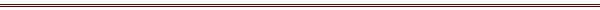 Réservé à l’AdministrationVérifié par : 	Date :	Paraphe COLLER UNE PHOTO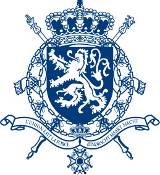 Demande d’inscription dans les registres consulaires de la populationSignature du parent 1*Signature parent 2*Signature du tuteur*